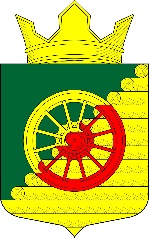 РЕСПУБЛИКА  КАРЕЛИЯАДМИНИСТРАЦИЯ  БОРОВСКОГО СЕЛЬСКОГО  ПОСЕЛЕНИЯПОСТАНОВЛЕНИЕ от  19 июня   2017 года                                                                     № 27апос. БоровойОб утверждении места первичного сбора и размещения отработанных ртутьсодержащих ламп на территории Боровского сельского поселенияВ соответствии со ст. 14 Федерального закона от 6.10.2003г. № 131-ФЗ «Об общих принципах организации местного самоуправления в Российской Федерации»,  ст.ст. 7, 10 Федерального закона  от 10.01.2002г. №7-ФЗ «Об охране окружающей среды», ст.ст. 8, 13  Федерального закона от 24.06.1998г. № 89-ФЗ «Об отходах производства и потребления», постановлением Правительства Российской Федерации от 03.09.2010 г. № 681 «Об утверждении Правил обращения с отходами производства и потребления в части осветительных устройств, электрических ламп, ненадлежащие сбор, накопление, использование, обезвреживание, транспортирование и размещение которых может повлечь причинение вреда жизни, здоровью граждан, вреда животным, растениям и окружающей среде», Уставом  Боровского сельского поселения, с целью установления единых мест первичного сбора и размещения отработанных ртутьсодержащих ламп на территории Боровского сельского поселения,Администрация Боровского сельского поселения ПОСТАНОВЛЕТ:Определить местом первичного сбора  отработанных ртутьсодержащих ламп для физических лиц — потребителей ртутьсодержащих ламп (за исключением физических лиц, являющихся собственниками, нанимателями, пользователями помещений в многоквартирных домах и имеющих заключенный собственниками указанных помещений договор управления многоквартирными домами или договор оказания услуг и (или) выполнения работ по содержанию и ремонту общего имущества в таких домах) –  далее потребители, помещение Администрации Боровского сельского поселения, расположенный по адресу: п. Боровой ул. Школьная  д.7.Определить местом  размещения отработанных ртутьсодержащих ламп для потребителей – складской сарай Администрации Боровского сельского поселения, расположенный по адресу: п. Боровой ул. Школьная у д.7. Утвердить график работы места сбора отработанных ртутьсодержащих ламп для потребителей: последняя пятница каждого месяца с 9ч.00 мин до 12 ч.00 мин.3. Утвердить Инструкцию  по организации сбора, накопления, использования, обезвреживания, транспортирования и размещения отработанных ртутьсодержащих ламп согласно приложению.4. Назначить лицом, ответственным за организацию сбора ртутьсодержащих ламп от населения специалиста первой категории  администрации  Боровского сельского поселения Шагжиеву И.А.5. Лицу, ответственному за организацию сбора ртутьсодержащих ламп от населения, организовать ведение журнала учета поступающих отработанных ртутьсодержащих ламп.6. Рекомендовать руководителям предприятий, организаций всех форм собственности, индивидуальным предпринимателям, физическим лицам при обращении с отработанными ртутьсодержащими лампами руководствоваться Инструкцией, утвержденной настоящим постановлением.7. Обнародовать настоящее постановление путем размещения в вестнике муниципального образования «Боровское сельское поселение» и на официальной странице в сети Интернет.8. Настоящие постановление вступает в силу с момента обнародования.9. Контроль за  исполнением настоящего постановления оставляю за собой.Глава АдминистрацииБоровского сельского поселения					         Л.В. МостайкинаУтвержденапостановлением администрацииБоровского  сельского поселения от  01.06.2017  N 27а  ИНСТРУКЦИЯ по организации сбора, накопления, использования, обезвреживания, транспортирования и размещения отработанных ртутьсодержащих ламп1. Общие положения1.1. Инструкция по организации сбора, накопления, использования, обезвреживания, транспортирования и размещения отработанных ртутьсодержащих ламп (далее — Инструкция) устанавливают порядок обращения с отходами производства и потребления осветительных устройств, электрических ламп, ненадлежащие сбор, накопление, использование, обезвреживание, транспортирование и размещение которых может повлечь причинение вреда жизни, здоровью граждан, вреда животным, растениям и окружающей среде.1.2. Настоящая Инструкция распространяется на всех юридических лиц (независимо от организационно-правовой формы) и индивидуальных предпринимателей, а также физических лиц на территории Боровского сельского поселения  (далее — Потребители).1.3. Понятия, использованные в Инструкции:- отработанные ртутьсодержащие лампы – ртутьсодержащие отходы, представляющие собой, выведенные из эксплуатации и подлежащие утилизации осветительные устройства и электрические лампы с ртутным заполнением и содержанием ртути не менее 0,01 процента;- потребители ртутьсодержащих ламп (далее потребители) – юридические лица или индивидуальные предприниматели, не имеющие лицензии на осуществление деятельности по сбору, использованию, обезвреживанию, транспортированию, размещению отходов I-IV классов опасности, а также физические лица, эксплуатирующие осветительные устройства и электрические лампы с ртутным заполнителем;- накопление – хранение потребителями ртутьсодержащих ламп, за исключением физических лиц, разрешенного в установленном порядке количества отработанных ртутьсодержащих ламп;- специализированные организации – юридические лица и индивидуальные предприниматели, осуществляющие сбор, использование, обезвреживание, транспортирование и размещение отработанных ртутьсодержащих ламп, имеющие лицензии на осуществление деятельности по сбору, использованию, обезвреживанию, транспортированию, размещению отходов I-IV классов опасности.- ртутьсодержащие лампы (РТЛ) – лампы типа ДРЛ, ЛБ,   ЛД, L18/20 и F18/ W 54 (не российского производства) и другие типы ламп, содержащие в своем составе ртуть, используемые для освещения помещений.Ртутьсодержащие лампы представляют собой газоразрядные источники света, принцип действия которых заключается в следующем: под воздействием электрического поля в парах ртути, закачанной в герметическую стеклянную трубку, возникает электрический разряд, сопровождающийся ультрафиолетовым излучением. Нанесенный на внутреннюю поверхность люминофор преобразует ультрафиолетовое излучение в видимый свет;- ртуть – жидкий металл серебристо-белого цвета, пары которого оказывают токсичное действие на живой организм.2.Организация сбора и накопления отработанных ртутьсодержащих ламп на территории   Боровского сельского поселения 	2.1. На территории   Боровского сельского поселения запрещается складирование ртутьсодержащих отходов в контейнеры и мусоросборники, предназначенных для твердых бытовых отходов.2.2. Ртутьсодержащие отходы от потребителей (физических лиц, за исключением физических лиц, являющихся собственниками, нанимателями, пользователями помещений в многоквартирных домах и имеющих заключенный собственниками указанных помещений договор управления многоквартирными домами или договор оказания услуг и (или) выполнения работ по содержанию и ремонту общего имущества в таких домах) Боровского сельского поселения принимаются в местах накопления ртутьсодержащих ламп.2.3.  Юридические лица и индивидуальные предприниматели, в процессе деятельности которых образуются ртутьсодержащие отходы, осуществляют в порядке, установленном Федеральным законом от 24.06.1998 г. № 89-ФЗ «Об отходах производства и потребления» и постановления Правительства Российской Федерации от 03.09.2010 № 681 «Об утверждении правил обращения с отходами производства и потребления в части осветительных устройств, электрических ламп, ненадлежащие сбор, накопление, использование, обезвреживание, транспортирование и размещение которых может повлечь причинение вреда жизни, здоровью граждан, вреда животным, растениям и окружающей среде»:- обеспечение накопления ртутьсодержащих отходов;- обеспечение надлежащего учета ртутьсодержащих отходов;- разработку и утверждение инструкции по сбору, накоплению и учету отработанных ртутьсодержащих ламп (типовая инструкция прилагается);- назначение лиц, ответственных за сбор ртутьсодержащих отходов;- организацию обучения работников проведению демеркуризационных работ собственными силами в случае возникновения чрезвычайных ситуаций, связанных с ртутным загрязнением, либо с привлечением специализированной организации за счет собственных средств;- заключение договоров со специализированными организациями, имеющими лицензию на обращение с ртутьсодержащими отходами, на вывоз и утилизацию ртутьсодержащих отходов.2.4. Сбор отработанных ртутьсодержащих ламп из мест накопления отработанных ртутьсодержащих ламп от потребителей и перевозку до места утилизации осуществляют специализированные организации, имеющие заключенный договор с лицензируемым предприятием на обезвреживание ртутьсодержащих отходов.2.5. В случае разлива ртути, боя большого количества люминесцентных ламп и других ртутьсодержащих приборов проведение демеркуризационных мероприятий в жилых помещениях, на внутридомовых территориях, а также на землях общего пользования осуществляется по обращениям собственников помещений, управляющих организаций специализированной организацией.2.6. Транспортировка отработанных ртутьсодержащих ламп осуществляется в соответствии с требованиями приказа Минтранса РФ от 08.08.1995 № 73 «Об утверждении Правил перевозки опасных грузов автомобильным транспортом».3.Условия хранения отработанных ртутьсодержащих ламп3.1. Главным условием при замене и сборе ОРТЛ является сохранение герметичности.3.2. Сбор ОРТЛ необходимо производить на месте их образования строго отдельно от обычного мусора.3.3. В процессе сбора лампы разделяются по диаметру и длине.3.4. Тарой для сбора и хранения ОРТЛ являются целые индивидуальные картонные коробки от ламп ЛБ, ЛД, ДРЛ и др.3.5. После упаковки ОРТЛ в тару для хранения их следует сложить в отдельные коробки из фанеры или ДСП.3.6. Для каждого типа лампы должна быть предусмотрена своя отдельная коробка. Каждая коробка должна быть подписана (указывается тип ламп, марка, длина, диаметр, максимальное количество, которое возможно положить в коробку).3.7. Лампы в коробку должны укладываться плотно.3.8. Помещение, предназначенное для накопления ОРТЛ, должно быть просторным (чтобы не стесняло движение человека с вытянутыми руками), иметь возможность проветриваться, также необходимо наличие приточно-вытяжной вентиляции.3.9. Помещение, предназначенное для накопления ОРТЛ, должно быть удалено от бытовых помещений.3.10. В помещении, предназначенном для накопления ОРТЛ, пол должен быть сделан из водонепроницаемого, несорбционного материала, предотвращающего попадание вредных веществ (в данном случае ртути) в окружающую среду.3.11. Для ликвидации возможной аварийной ситуации, связанной с разрушением большого количества ламп, в целях предотвращения неблагоприятных экологических последствий в помещении, где хранятся ОРТЛ, необходимо наличие емкости с водой не менее10 литров, а также запас реактивов (марганцевого калия).3.12. При разбитии ОРТЛ контейнер для хранения (место разбития) необходимо обработать 10% -м раствором перманганата калия и смыть водой. Осколки собираются щеткой или скребком в металлический контейнер с плотно закрывающейся крышкой, заполненной раствором марганцовокислого калия.3.13. На разбитые лампы составляется акт произвольной формы, в котором указывается тип разбитых ламп, их количество, дата происшествия, место происшествия.3.14. Запрещается:-  Накапливать лампы под открытым небом.- Накапливать в таких местах, где к ним могут иметь доступ дети.-  Накапливать лампы без тары.- Накапливать лампы в мягких картонных коробках, уложенных друг на друга.-  Накапливать лампы на грунтовой поверхности.4.Учет отработанных ртутьсодержащих ламп 	4.1. Учет наличия и движения ОРТЛ организуется на всех предприятиях (организациях, учреждениях, ИП) независимо от форм собственности и ведомственной принадлежности.4.2.  Учет ведется в специальном журнале, где в обязательном порядке отмечается движение целых ртутьсодержащих ламп и ОРТЛ.4.3. Страницы журнала должны быть пронумерованы, прошнурованы и скреплены печатью.4.4. Журнал учета должен заполняться ответственным лицом. В журнал вносятся данные о поступивших целых и отработанных лампах. Обязательно указывается марка ламп, количество, дата приемки и лицо, которое сдает лампы.5.  Порядок сдачи, транспортировки и перевозки отработанных ртутьсодержащих ламп на утилизирующие предприятия5.1. ОРТЛ сдаются на утилизацию один раз в отчетный период, но не реже 1 раза в 11 месяцев.5.2. Лампы принимаются только после предоставления данных по движению ОРТЛ и оплаты выставленного счета.5.3. Отработанные лампы принимаются сухими, каждая лампа в отдельной таре. Исключается их битье и выпадение при погрузочных работах.5.4. Перевозку ОРТЛ с территории предприятия (организации, учреждения, ИП)  до места утилизации осуществляет специализированная организация, которая несет полную ответственность за все, что может произойти при их перевозке.